Тема: Игрушка в различных техниках и материалах. Игрушка из природного материала (солома, лыко и др.)Цель: Познакомиться с техникой изготовления игрушки из природного материала.Задание: Посмотреть видео-урок «Делаем сердце из декоративной соломы» и «Обережная кукла «Солнечный конь» из лыка»Сделать сердце или коня,  из соломы или лыка(мочалку можно найти в хоз.магазине)Готовое сердце можно декорировать (украсить нитками, сухоцветами и др.)            Лыко - это природный материал для плетения, который использовался нашими предками для изготовления различный вещей сложной формы. Лыко - это внутренняя сторона коры деревьев, верхний слой сдирался и оставалась такая светлая гибкая лента, из которой можно плести. При высыхании лыко становилось твердым и очень прочным. Из лыка плели лапти (обувь), ковши, оплетали им хрупкие вещи.            Лыко- это тоже мочало, только волокна свежие и крупные. А мочало - это то же лыко, только высохшее и размочаленное.Делаем сердце из декоративной соломыhttps://www.youtube.com/watch?v=3q28JvAyKzsОбережная кукла "Солнечный конь" из лыка (мочала)https://go.mail.ru/search_video?fr=ps&gp=821258&q=%D0%BB%D0%BE%D1%88%D0%B0%D0%B4%D0%BA%D0%B0%20%D0%B8%D0%B7%20%D1%81%D0%BE%D0%BB%D0%BE%D0%BC%D1%8B%20%D0%BF%D0%BE%D0%B4%D0%B5%D0%BB%D0%BA%D0%B0%20%D0%B2%20%D1%8E%D1%82%D1%83%D0%B1%D0%B5&d=7733998034960391709&sig=327f4b7ab2&s=youtubeЗадание выполнить до 26 мая и отправить в группу WhatsApp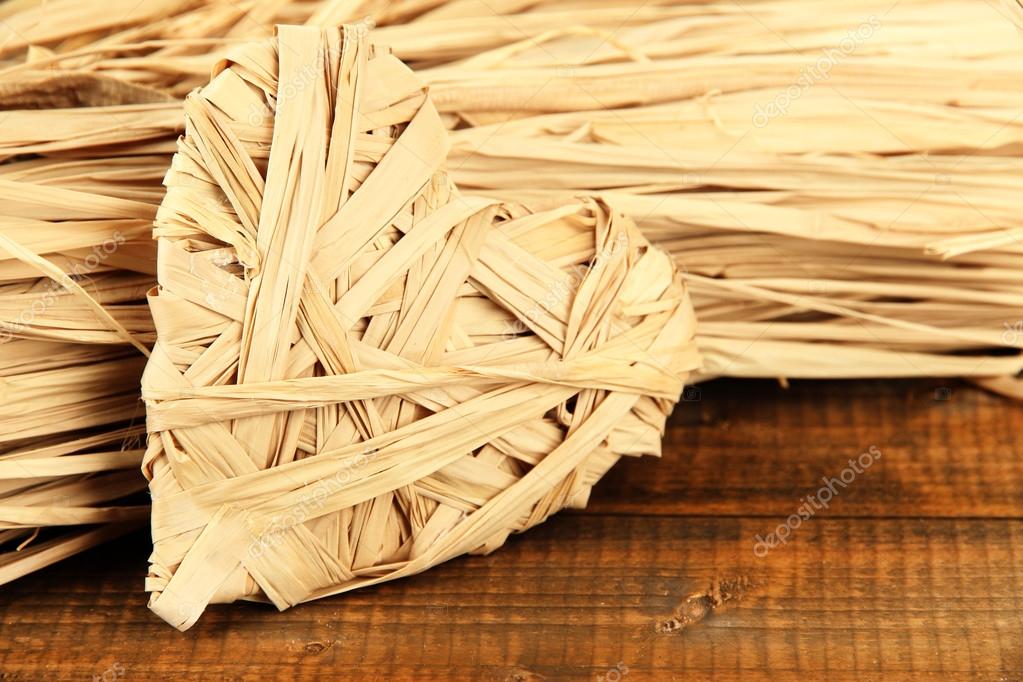 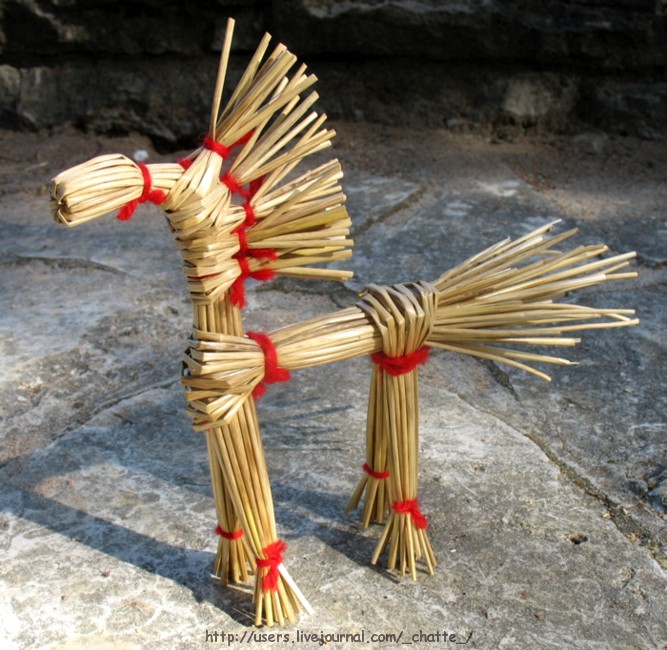 